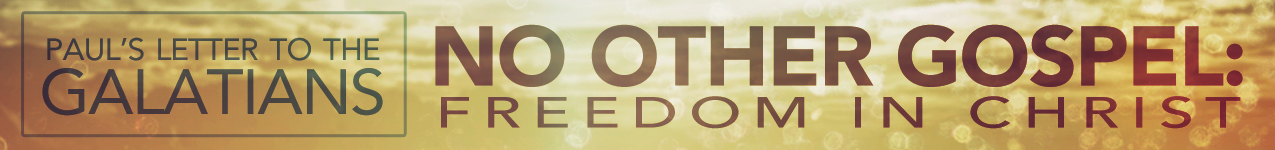 LESSON 14:	“What Are You Bragging About?”	Date:  December 21, 2014TEXT:	Galatians 6:11-18INTRODUCTIONIn his “own hand” and with “large letters,” Paul ends this intense letter with an intense conclusion. His burden is that of any instructor, who upon coming to the climax of his lesson might say, “DON’T MISS THIS!” What is it that Paul doesn’t want us to miss?At the end of this epistle, Paul has one question on his mind, “What are you 			 about?” When it comes to your religious commitments and spiritual perspective, Paul wants to know what you are boasting in. He knows that we’ll boast about something, and so he’s concerned that we be boasting about the right thing—because, in spiritual and eternal matters, a false boast has tremendous
 				.In Galatians 6:11-18, Paul’s closing passage, he contrasts two objects of our boasting. And his thesis is clearly stated in verse 14, “But far be it from me to boast except in the cross of our Lord Jesus Christ.” Let’s consider together these contrasting objects of our boasts.BOASTING IN THE 					 (vv. 12-13)Religious 					 (v. 12a)Legalistic 					 (v. 12b) 					 fear (v. 12c)Blatant 					 (v. 13)Application: GLORYING IN THE 					 (vv. 14-18)It frees us from the 					 (v. 14).It 					 us as new creatures (v. 15).It 					 us as God’s people (vv. 16, 18).It 					 us as Jesus’ followers (v. 17).Application: LESSON 14:	“What Are You Bragging About?”	Date:  December 21, 2014TEXT:	Galatians 6:11-18INTRODUCTIONIn his “own hand” and with “large letters,” Paul ends this intense letter with an intense conclusion. His burden is that of any instructor, who upon coming to the climax of his lesson might say, “DON’T MISS THIS!” What is it that Paul doesn’t want us to miss?At the end of this epistle, Paul has one question on his mind, “What are you 			 about?” When it comes to your religious commitments and spiritual perspective, Paul wants to know what you are boasting in. He knows that we’ll boast about something, and so he’s concerned that we be boasting about the right thing—because, in spiritual and eternal matters, a false boast has tremendous
 				.In Galatians 6:11-18, Paul’s closing passage, he contrasts two objects of our boasting. And his thesis is clearly stated in verse 14, “But far be it from me to boast except in the cross of our Lord Jesus Christ.” Let’s consider together these contrasting objects of our boasts.BOASTING IN THE 					 (vv. 12-13)Religious 					 (v. 12a)Legalistic 					 (v. 12b) 					 fear (v. 12c)Blatant 					 (v. 13)Application: GLORYING IN THE 					 (vv. 14-18)It frees us from the 					 (v. 14).It 					 us as new creatures (v. 15).It 					 us as God’s people (vv. 16, 18).It 					 us as Jesus’ followers (v. 17).Application: 